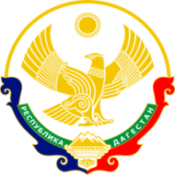 МИНИСТЕРСТВО ОБРАЗОВАНИЯ И НАУКИ РЕСПУБЛИКИ ДАГЕСТАНМКОУ «Бугленская СОШ имени Ш.И.Шихсаидова»Россия, республика Дагестан, 368210, Буйнакский район село Буглен, ул. Спортивная 6,  e-mail :buglen_school@mail.ru    ОГРН:1030500714793 ИНН:0507009667                                                 ПРИКАЗ                              « О создании антитеррористической  группы»В соответствии с рекомендациями по организации мероприятий по противодействию экстремизму и терроризму антитеррористической комиссии Буйнакского района  приказываю:Создать антитеррористическую группу в составе:Руководитель – Шанавазов С.Ф рук. безопасностиЧлены группы:   Джахбарова Д.Г зам.директора по ВР                               Бийсолтанов М.М-К зам. по АХЧ                               Мусаев М.Н председатель ПК                               Бийболатова С.В уч. нач. классовКонтроль за исполнением настоящего приказа оставляю за собой.Директор школы________Джаватова А.АС приказом ознакомлены:                 Шанавазов С.Ф                                                                   Джахбарова Д.Г                                                                    Бийсолтанов М.М-К                                                                    Мусаев М.Н                                                                    Бийболатова С.В             